แบบเสนอแผนงาน/โครงการ/กิจกรรม กองทุนหลักประกันสุขภาพตำบลหนองแรตเรื่อง  ขอเสนอแผนงาน/โครงการโภชนาการสมวัย พลานามัยสมบูรณ์ ตำบลหนองแรต ปีงบประมาณ 256๕เรียน  ประธานกรรมการกองทุนหลักประกันสุขภาพตำบลหนองแรต                    ด้วย โรงพยาบาลส่งเสริมสุขภาพตำบลหนองแรต  มีความประสงค์จะจัดทำโครงการโภชนาการสมวัย พลานามัยสมบูรณ์ตำบลหนองแรตปี 2565 โดยขอรับการสนับสนุนงบประมาณจากกองทุนหลักประกันสุขภาพตำบลหนองแรต  เป็นเงิน 30,000.- บาท (สามหมื่นบาทถ้วน)โดยมีรายละเอียดแผนงาน/โครงการ/กิจกรรมดังนี้  ส่วนที่ 1 : รายละเอียดแผนงาน/โครงการ/กิจกรรม (สำหรับผู้เสนอแผนงาน/โครงการ/กิจกรรม ลงรายละเอียด)1.5หลักการและเหตุผล ทุกคนอยากมีสุขภาพดี ไม่เจ็บป่วย ซึ่งการกินอาหารถูกต้อง  เหมาะสม  และพอเพียงจะทำให้มีโภชนาการดี และนำไปสู่การมีสุขภาพดี ในทางตรงกันข้าม หากกินอาหารที่ไม่มีประโยชน์  ไม่เพียงพอ ส่งผลทำให้ขาดสารอาหาร หรือถ้ากินอาหารมากเกินไป ก็จะทำให้เป็นโรคอ้วน หรือโภชนาการเกิน  “โภชนาการ” จึงเป็นเรื่องของการกิน “อาหาร” ที่ร่างกายเรานำ “สารอาหาร” จากอาหารไปใช้ประโยชน์  และดำรงชีวิตอยู่ได้อย่างเป็นสุข อาหารและโภชนาการเป็นพื้นฐานที่สำคัญยิ่งต่อสุขภาพ และคุณภาพชีวิตของประชากรในวัยต่าง ๆ ในวงจรชีวิตมนุษย์ทุกเพศ ทุกวัยทั้ง  เด็ก วัยรุ่น ผู้ใหญ่ และผู้สูงอายุ ฯ  โดยเฉพาะในเด็กวัยก่อนเรียนเป็นวัยที่อยู่ในระยะสำคัญของชีวิต เป็นวัยรากฐานของพัฒนาการ การเจริญเติบโตทั้งร่างกาย  จิตใจ  อารมณ์   สังคมและสติปัญญา   จึงเป็นวัยที่มีความสำคัญ  เหมาะสมที่สุดในการวางพื้นฐาน  เพื่อยกระดับการพัฒนาคุณภาพชีวิต โดยเฉพาะในระยะ 2 ปี แรกของชีวิต เป็นระยะที่ร่างกายและสมอง  มีการเจริญเติบโตอย่างรวดเร็ว จำเป็นต้องได้รับการเลี้ยงดูที่ดีที่สุด  เพื่อส่งเสริมพัฒนาการรอบด้าน  อาหารและภาวะโภชนาการที่ดี  เป็นปัจจัยที่มีความสำคัญต่อการเจริญเติบโตและพัฒนาของเด็กวัยก่อนวัยเรียน ปัญหาทางโภชนาการที่พบบ่อยในเด็กวัยนี้ ได้แก่ ภาวะการเจริญเติบโตไม่สมวัย  จากโรคขาดสารอาหาร  ภาวะโภชนาการเกิน  การขาดสารไอโอดีน  ภาวะโลหิตจางจากการขาดธาตุเหล็ก โดยมีสาเหตุสำคัญจากพฤติกรรมการเลี้ยงดูที่ไม่เหมาะสม   การเลี้ยงลูกด้วยนมแม่ลดลง การให้อาหารตามวัยแก่เด็กเร็วเกินไปและไม่ถูกต้อง และจากการประเมินผลการเฝ้าระวังทางภาวะโภชนาการเด็กอายุ 0-5 ปี จะพบว่า ตำบลหนองแรต  ในช่วงไตรมาสที่ 2 มีน้ำหนักต่ำกว่าเกณฑ์  106  คน  จากเด็กทั้งหมด 353 คน คิดเป็นร้อยละ 30.03  สูงดีสมส่วนจำนวน 274 คน ร้อยละ77.63 ซึ่งตามเป้าหมายของกระทรวงสาธารณสุข เด็กต้องมีภาวะโภชนาการสูงต่ออายุอยู่ในเกณฑ์ สูงกับสูงตามเกณฑ์ และมีน้ำหนักต่อส่วนสูง อยู่ในเกณฑ์สมส่วน ร้อยละ 80 (นับจากเด็กคนที่สูงหรือค่อนข้างสูง หรือสูงตามเกณฑ์ และสมส่วน และในอนาคตมีแนวโน้มว่าจะเพิ่มขึ้นเรื่อยๆ   ดังนั้น  โรงพยาบาลส่งเสริมสุขภาพตำบลหนองแรต  ได้เล็งเห็นความสำคัญของการเฝ้าระวังทางโภชนาการในเด็กอายุ 0 - 5 ปี  เพื่อให้เด็กสูงดีสมส่วนและมีสุขภาพสมบูรณ์แข็งแรง  มีการเจริญเติบโตของสมองและร่างกายเหมาะสมตามวัย เติบโตเป็นทรัพยากรบุคคลที่มีคุณค่า และเป็นอนาคตที่สำคัญของประเทศชาติต่อไป จึงได้จัดทำโครงการนี้ขึ้นมา2.5วัตถุประสงค์/ตัวชี้วัด      1. เพื่อให้ อสม. มีความรู้ความเข้าใจ และทักษะในการดูแล และเฝ้าระวังภาวะโภชนาการเด็กอายุ 0- 5 ปีในละแวกรับผิดชอบ      2. เพื่อให้ผู้ปกครองของเด็กอายุ 0 – 5 ปี มีความรู้ความเข้าใจ ในการดูแลเด็กอายุ 0 - 5 ปี ให้มีภาวะโภชนาการสมวัย      3. เพื่อให้ อสม. มีเครื่องชั่งน้ำหนัก ใช้ในการดูแล และเฝ้าระวังภาวะโภชนาการเด็กอายุ 0 - 5 ปีในละแวกรับผิดชอบ ทุก 3 เดือน      ๔. เพื่อให้เด็กอายุ 0 – 5 ปี ที่มีภาวะทุพโภชนาการรุนแรง ได้รับการส่งต่อตัวชี้วัดเพื่อให้ผู้ปกครองของเด็กอายุ 0 – 5 ปี มีความรู้ความเข้าใจ ในการดูแลเด็กอายุ 0 - 5 ปี ให้มีภาวะโภชนาการสมวัย ร้อยละ90     2. เพื่อให้เด็กอายุ 0 – 5 ปีมีภาวะโภชนาการ อยู่ในเกณฑ์สูงดีสมส่วน ร้อยละ 78      3. เพื่อให้เด็กอายุ 0 – 5 ปี ที่มีภาวะทุพโภชนาการรุนแรง ได้รับการส่งต่อ๓. กลุ่มเป้าหมาย    - อสม. จำนวน 50 คน    - ผู้ปกครองของเด็กอายุ 0 – 5 ปี ที่มีภาวะโภชนาการไม่สมส่วน จำนวน 100 คน     - เด็กอายุ 0 – 5  ปี  ที่มีภาวะโภชนาการไม่สมส่วน จำนวน 100 คน๔. วิธีดำเนินการ/กิจกรรมการดำเนินงานตลอดโครงการสามารถสรุปได้ดังนี้๕. ระยะเวลาดำเนินงาน    เดือน กรกฎาคม -เดือนกันยายน  2565๖. งบประมาณงบประมาณสนับสนุนจากกองทุนหลักประกันสุขภาพตำบลหนองแรต เป็นเงิน  33,500.- บาท (สามหมื่นสามพันห้าร้อยบาทถ้วน) เพื่อเป็นค่าใช้จ่าย ดังนี้๑.อบรมให้ความรู้ความเข้าใจ และทักษะในการดูแล และเฝ้าระวังภาวะโภชนาการเด็ก อสม. จำนวน 50 คน	- ค่าอาหารว่างพร้อมเครื่องดื่ม จำนวน  50 คนๆละ 50บาท   	          เป็นเงิน 1,25๐ บาท	- ค่ากลางวัน จำนวน 50 คนๆละ ๕๐บาท  	                               เป็นเงิน 2,5๐๐ บาท2.อบรมให้ความรู้กลุ่มผู้ปกครองเด็กและผู้ดูแลเด็ก ๐-๕ ปี จำนวน  100 คน 	- ค่าอาหารว่างพร้อมเครื่องดื่ม จำนวน 2 รุ่นๆละ 50 คน  คนๆละ ๒๕บาท   	เป็นเงิน 2,50๐ บาท	- ค่ากลางวัน จำนวน 2 รุ่นๆละ 50 คน ๆละ ๕๐บาท  	                      เป็นเงิน 5,00๐ บาท-เครื่องชั่งน้ำหนักดิจิดอลสำหรับเด็กเล็ก เด็กอายุ0-18เดือน จำนวน 6 เครื่อง เครืองละ 3,000 บาท                             	เป็นเงิน 18,000  บาท- ค่าป้ายไวนิลใช้ในการอบรม ขนาด ๑ เมตร x๓ เมตร                              เป็นเงิน   ๗๕๐  บาทรวมเป็นเงิน 30,000.- บาท (สามหมื่นบาทถ้วน)    ทุกรายการสามารถถัวเฉลี่ยกันได้7. ผู้รับผิดชอบโครงการ    โรงพยาบาลส่งเสริมสุขภาพตำบลหนองแรต  อำเภอยะหริ่ง จังหวัดปัตตานี8. ผลที่คาดว่าจะได้รับ    1. อสม. มีความรู้ความเข้าใจ และทักษะในการดูแล และเฝ้าระวังภาวะโภชนาการเด็กอายุ 0 - 5 ปี    2. ผู้ปกครองของเด็กอายุ 0 – 5 ปี มีความรู้ความเข้าใจ ในการดูแลเด็กอายุ 0 - 5 ปี ให้มีภาวะโภชนาการ สมวัย        3. อสม. มีเครื่องชั่งน้ำหนัก ใช้ในการดูแล และเฝ้าระวังภาวะโภชนาการเด็กอายุ 0 - 5 ปีในละแวกรับผิดชอบ ทุก 3 เดือน    ๔. เด็กอายุ 0 – 5 ปี ที่มีภาวะทุพโภชนาการรุนแรง ได้รับการส่งต่อ9. สรุปแผนงาน/โครงการ/กิจกรรม (ผู้เสนอฯ ลงรายละเอียด โดยในแต่ละหัวข้อย่อยให้เลือกเพียง 1 รายการที่เป็นรายการหลักสำหรับใช้ในการจำแนกประเภทเท่านั้น เพื่อให้เจ้าหน้าที่ อปท. บันทึกข้อมูลลงโปรแกรมกองทุนฯ เมื่อได้รับอนุมัติแล้ว)   9.1 หน่วยงาน/องค์กร/กลุ่มคน ที่รับผิดชอบโครงการ (ตามประกาศคณะกรรมการหลักประกันฯ พ.ศ. 2557 ข้อ 7)      ชื่อหน่วยงาน/องค์กร/กลุ่มคน โรงพยาบาลส่งเสริมสุขภาพตำบลหนองแรต9.1.1 หน่วยบริการหรือสถานบริการสาธารณสุข  เช่น รพ.สต.9.1.2 หน่วยงานสาธารณสุขอื่นของ อปท. เช่น กองสาธารณสุขของเทศบาล9.1.3 หน่วยงานสาธารณสุขของรัฐ เช่น สสอ.9.1.4 หน่วยงานอื่นๆ ที่ไม่ใช่หน่วยงานสาธารณสุข เช่น โรงเรียน9.1.5 กลุ่มหรือองค์กรประชาชน9.2 ประเภทการสนับสนุน (ตามประกาศคณะกรรมการหลักประกันฯ พ.ศ. 2557 ข้อ 7)9.2.1 สนับสนุนการจัดบริการสาธารณสุขของ หน่วยบริการ/สถานบริการ/หน่วยงานสาธารณสุข [ ข้อ 7 (1) ]9.2.2 สนับสนุนกิจกรรมสร้างสรรค์สร้างเสริมสุขภาพ การป้องกันโรคของกลุ่มหรือองค์กรประชาชน/หน่วยงานอื่น [ (ข้อ7(2)]9.2.3 สนับสนุนการจัดกิจกรรมของ ศูนย์เด็กเล็ก/ผู้สูงอายุ/คนพิการ  [ ข้อ (3) ]9.2.4 สนับสนุนการบริหารหรือพัฒนากองทุนฯ  [ ข้อ (4)]9.2.5 สนับสนุนกรณีเกิดโรคระบาดหรือภัยพิบัติ [ (ข้อ (5)]  9.3 กลุ่มเป้าหมายหลัก (ตามแนบท้ายประกาศคระอนุกรรมการส่งเสริมสุขภาพและป้องกันโรคฯ พ.ศ.2557)9.3.1 กลุ่มหญิงตั้งครรภ์และหญิงหลังคลอด9.3.2 กลุ่มเด็กเล็กและเด็กก่อนวัยเรียน9.3.3 กลุ่มเด็กวัยเรียนและเยาวชน9.3.4 กลุ่มวัยทำงาน9.3.5 กลุ่มผู้สูงอายุ9.3.6 กลุ่มผู้ป่วยโรคเรื้อรัง9.3.7 กลุ่มคนพิการและทุพพลภาพ9.3.8 กลุ่มประชาชนทั่วไปที่มีภาวะเสี่ยง9.3.9 สำหรับการบริหารหรือพัฒนากองทุนฯ[ ข้อ 7 (4)]9.4 กิจกรรมหลักตามกลุ่มเป้าหมายหลัก9.4.1 กลุ่มหญิงตั้งครรภ์และหญิงหลังคลอด9.4.1.1 การสำรวจข้อมูลสุขภาพ การจัดทำทะเบียนและฐานข้อมูลสุขภาพ9.4.1.2 การตรวจคัดกรอง ประเมินภาวะสุขภาพ และการค้นหาผู้มีภาวะเสี่ยง9.4.1.3 การเยี่ยมติดตามดูแลสุขภาพก่อนคลอดและหลังคลอด9.4.1.4 การรณรงค์/ประชาสัมพันธ์/ฝึกอบรม/ให้ความรู้9.4.1.5 การส่งเสริมการเลี้ยงดูด้วยนมแม่9.4.1.6 การคัดกรองและดูแลรักษามะเร็งปากมดลูกและมะเร็งเต้านม9.4.1.7 การส่งเสริมสุขภาพช่องปาก9.4.1.8 อื่นๆ(ระบุ)...............................9.4.2 กลุ่มเด็กเล็กและเด็กก่อนวัยเรียน9.4.2.1 การสำรวจข้อมูลสุขภาพ การจัดทำทะเบียนและฐานข้อมูลสุขภาพ	9.4.2.2 การตรวจคัดกรอง ประเมินภาวะสุขภาพ และการค้นหาผู้มีภาวะเสี่ยง	9.4.2.3 การเยี่ยมติดตามดูแลสุขภาพ	9.4.2.4 การรณรงค์/ประชาสัมพันธ์/ฝึกอบรม/ให้ความรู้	9.4.2.5 การส่งเสริมพัฒนาการตามวัย/ขบวนการเรียนรู้/ความฉลาดทางปัญญาและอารมณ์	9.4.2.6 การส่งเสริมการได้รับวัคซีนป้องกันโรคตามวัย	9.4.2.7 การส่งเสริมสุขภาพช่องปาก	9.4.2.8 อื่นๆ (ระบุ)................................................... 9.4.3 กลุ่มเด็กวัยเรียนและเยาวชน9.4.3.1 การสำรวจข้อมูลสุขภาพ การจัดทำทะเบียนและฐานข้อมูลสุขภาพ	9.4.3.2 การตรวจคัดกรอง ประเมินภาวะสุขภาพ และการค้นหาผู้มีภาวะเสี่ยง9.4.3.3 การติดตามดูแลสุขภาพ	9.4.3.4 การรณรงค์/ประชาสัมพันธ์/ฝึกอบรม/ให้ความรู้	9.4.3.5 การส่งเสริมพัฒนาการตามวัย/กระบวนการเรียนรู้/ความฉลาดทางปัญญาและอารมณ์	9.4.3.6 การส่งเสริมการได้รับวัคซีนป้องกันโรคตามวัย	9.4.3.7 การป้องกันและลดปัญหาด้านเพศสัมพันธ์/การตั้งครรภ์ไม่พร้อม	9.4.3.8 การป้องกันและลดปัญหาด้านสารเสพติด/ยาสูบ/เครื่องดื่มแอลกอฮอล์	9.4.3.9 อื่นๆ(ระบุ)............................................9.4.4 กลุ่มวัยทำงาน9.4.4.1 การสำรวจข้อมูลสุขภาพ การจัดทำทะเบียนและฐานข้อมูลสุขภาพ	9.4.4.2 การตรวจคัดกรอง ประเมินภาวะสุขภาพ และการค้นหาผู้มีภาวะเสี่ยง	9.4.4.3 การเยี่ยมติดตามดูแลสุขภาพ	9.4.4.4 การรณรงค์/ประชาสัมพันธ์/ฝึกอบรม/ให้ความรู้	9.4.4.5 การส่งเสริมพฤติกรรมสุขภาพในกลุ่มวัยทำงานและการปรับเปลี่ยนสิ่งแวดล้อมในการทำงาน	9.4.4.6 การส่งเสริมการดูแลสุขภาพจิตแก่กลุ่มวัยทำงาน	9.4.4.7 การป้องกันและลดปัญหาด้านเพศสัมพันธ์/การตั้งครรภ์ไม่พร้อม	9.4.4.8 การป้องกันและลดปัญหาด้านสารเสพติด/ยาสูบ/เครื่องดื่มแอลกอฮอร์	9.4.4.9 อื่นๆ (ระบุ)........................................9.4.5 กลุ่มผู้สูงอายุ9.4.5.1 การสำรวจข้อมูลสุขภาพ การจัดทำทะเบียนและฐานข้อมูลสุขภาพ	9.4.5.2 การตรวจคัดกรอง ประเมินภาวะสุขภาพ และการค้นหาผู้มีภาวะเสี่ยง	9.4.5.3 การเยี่ยมติดตามดูแลสุขภาพ	9.4.5.4 การรณรงค์/ประชาสัมพันธ์/ฝึกอบรม/ให้ความรู้	9.4.5.5 การส่งเสริมพัฒนาทักษะทางกายและใจ	9.4.5.6 การคัดกรองและดูแลผู้มีภาวะซึมเศร้า	9.4.5.7 การคัดกรองและดูแลผู้มีภาวะข้อเข่าเสื่อม	9.4.5.8 อื่นๆ (ระบุ)...............9.4.6 กลุ่มผู้ป่วยโรคเรื้อรัง	9.4.6.1 การสำรวจข้อมูลสุขภาพ การจัดทำทะเบียนและฐานข้อมูลสุขภาพ	9.4.6.2  การตรวจคัดกรอง ประเมินภาวะสุขภาพ และการค้นหาผู้มีภาวะเสี่ยง	9.4.6.3  การเยี่ยมติดตามดูแลสุขภาพ	9.4.6.4  การรณรงค์/ประชาสัมพันธ์/ฝึกอบรม/ให้ความรู้	9.4.6.5 การคัดกรองและดูแลผู้ป่วยโรคเบาหวานและความดันโลหิตสูง	9.4.6.6 การคัดกรองและดูแลผู้ป่วยโรคหัวใจ	9.4.6.2.7 การคัดกรองดูแลผู้ป่วยโรคหลอดเลือดสมอง	9.4.6.8 การคัดกรองและดูแลผู้ป่วยโรคมะเร็ง	9.4.6.9 อื่นๆ (ระบุ).................................9.4.7 กลุ่มคนพิการและทุพพลภาพ	9.4.7.1 การสำรวจข้อมูลสุขภาพ การจัดทำทะเบียนและฐานข้อมูลสุขภาพ	9.4.7.2 การตรวจคัดกรอง ประเมินภาวะสุขภาพ และการค้นหาผู้มีภาวะเสี่ยง	9.4.7.3 การเยี่ยมติดตามดูแลสุขภาพ	9.4.7.4 การรณรงค์/ประชาสัมพันธ์/ฝึกอบรม/ให้ความรู้	9.4.7.5 กรส่งเสริมพัฒนาทักษะทางกายและใจ	9.4.7.6 การคัดกรองและดูแลผู้มีภาวะซึมเศร้า	9.4.7.7 การคัดกรองและดูแลผู้มีภาวะข้อเข่าเสื่อม	9.4.7.8 อื่นๆ (ระบุ)....................................9.4.8 กลุ่มประชาชนทั่วไปที่มีภาวะเสี่ยง	9.4.8.1 การสำรวจข้อมูลสุขภาพ การจัดทำทะเบียนและฐานข้อมูลสุขภาพ	9.4.8.2 การตรวจคัดกรอง ประเมินภาวะสุขภาพ และการค้นหาผู้มีภาวะเสี่ยง	9.4.8.3 การเยี่ยมติดตามดูแลสุขภาพ	9.4.8.4 การรณรงค์/ประชาสัมพันธ์/ฝึกอบรม/ให้ความรู้	9.4.8.5 การส่งเสริมการปรับเปลี่ยนพฤติกรรมและสิ่งแวดล้อมที่มีผลกระทบต่อสุขภาพ	9.4.8.6 อื่นๆ (ระบุ)..............................................9.4.9 สำหรับการบริหารหรือพัฒนากองทุนฯ [ ข้อ 7 (4)]	9.4.9.1 อื่นๆ (ระบุ)....................................................			             ลงชื่อ............................................ผู้เสนอแผนงาน/โครงการ/กิจกรรม			                     (นางสาวไอนี  แวสือแม)	                              ตำแหน่ง  นักวิชาการสาธารณสุขชำนาญการ			           วันที่ ............................................ส่วนที่  2  :  ผลการพิจารณาแผนงาน/โครงการ/กิจกรรม (สำหรับเจ้าหน้าที่ อปท. ที่ได้รับมอบหมายลงรายละเอียด)            ตามมติการประชุมคณะกรรมการกองทุนหลักประกันสุขภาพ องค์การบริหารส่วนตำบลหนองแรต  ครั้งที่.........../25๖๐  เมื่อวันที่ ...............................................ผลการพิจารณาแผนงาน/โครงการ/กิจกรรม  ดังนี้	  อนุมัติงบประมาณ  เพื่อสนับสนุนแผนงาน/โครงการ/กิจกรรม  จำนวน ....30,000.........  บาท  ไม่อนุมัติงบประมาณ  เพื่อสนับสนุนแผนงาน/โครงการ/กิจกรรม  เพราะ....................................................................................................................................................................................................................................................................................................................................................หมายเหตุเพิ่มเติม (ถ้ามี) .........................................................................................................................................................................................................................................................................................................................................	         ให้รายงานผลความสำเร็จของแผนงาน/โครงการ/กิจกรรม  ตามแบบฟอร์ม ( ส่วนที่  3)  ภายในวันที่ ........................................................                                         	 ลงชื่อ ......................................................					 (                                 )			   ตำแหน่ง  ประธานกองทุนหลักประกันสุขภาพตำบลหนองแรต			                  วันที่ .............................................ส่วนที่  3  :  แบบรายงานผลการดำเนินแผนงาน/โครงการ/กิจกรรม  ที่ได้รับงบประมาณสนับสนุนจากกองทุนหลักประกันสุขภาพ (สำหรับผู้แผนงาน/โครงการ/กิจกรรม  ลงรายละเอียดเมื่อเสร็จสิ้นการดำเนินงาน)ชื่อแผนงาน/ โครงการ     ผลการดำเนินงาน 	1.อบรมให้ความรู้ความเข้าใจ และทักษะในการดูแล และเฝ้าระวังภาวะโภชนาการเด็ก อสม. จำนวน 50 คน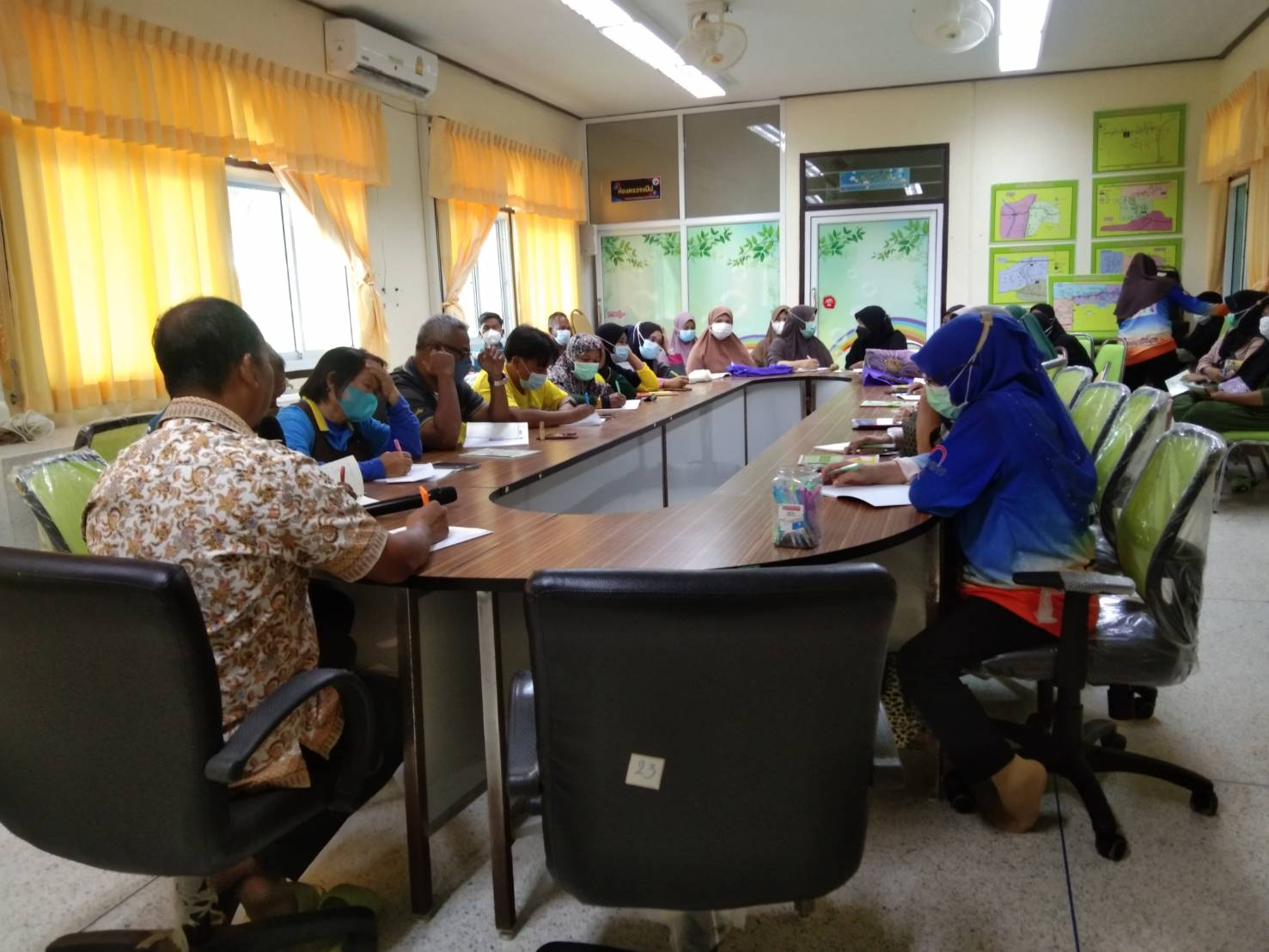 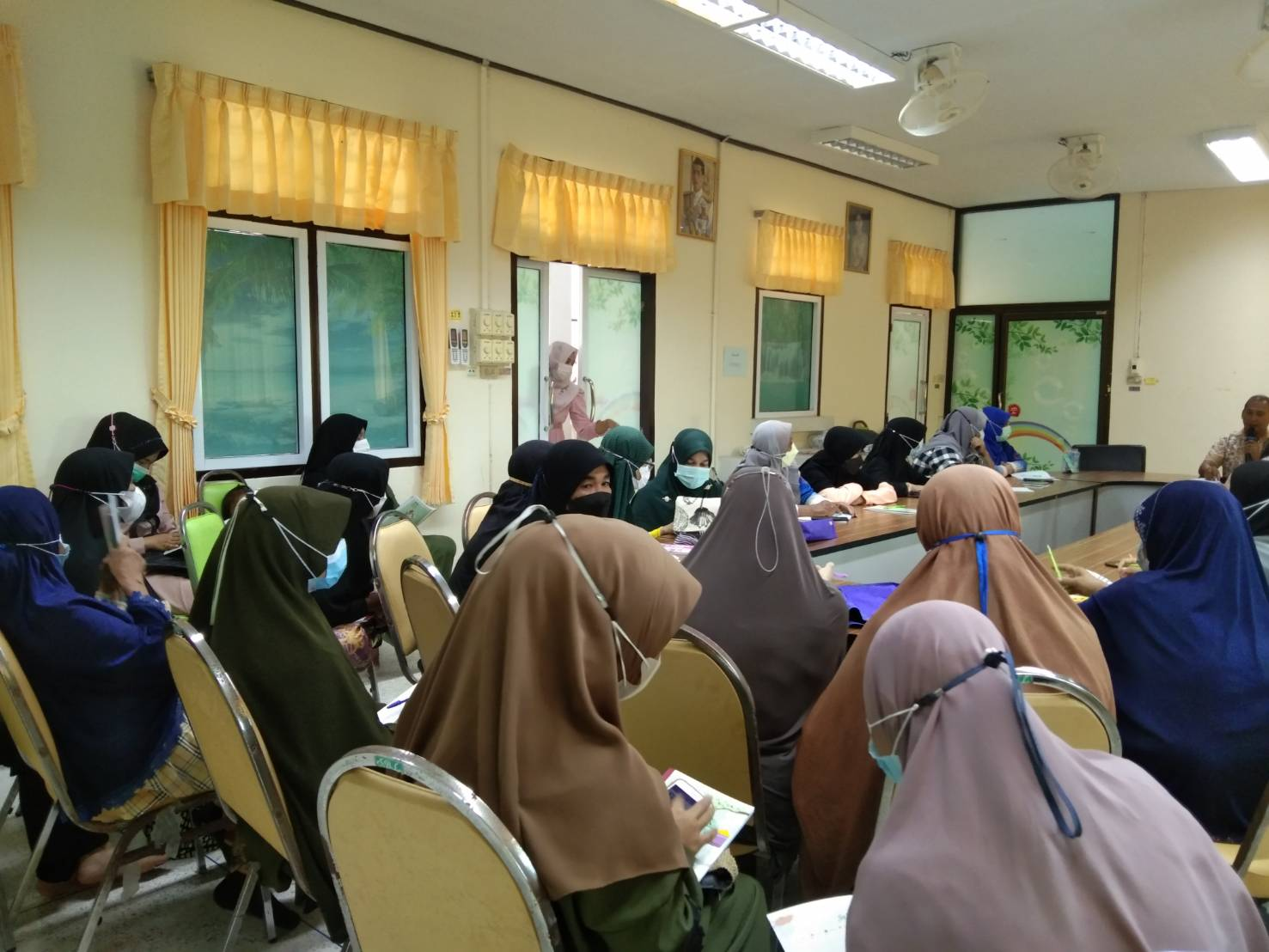 อบรมผู้ปกครองของเด็กอายุ 0 – 5 ปี จำนวน100คน 2 รุ่นๆละ50คน ให้มีความรู้ความเข้าใจ ในการดูแลเด็กอายุ 0 - 5 ปี ให้มีความรู้เรื่องภาวะโภชนาการสมวัย 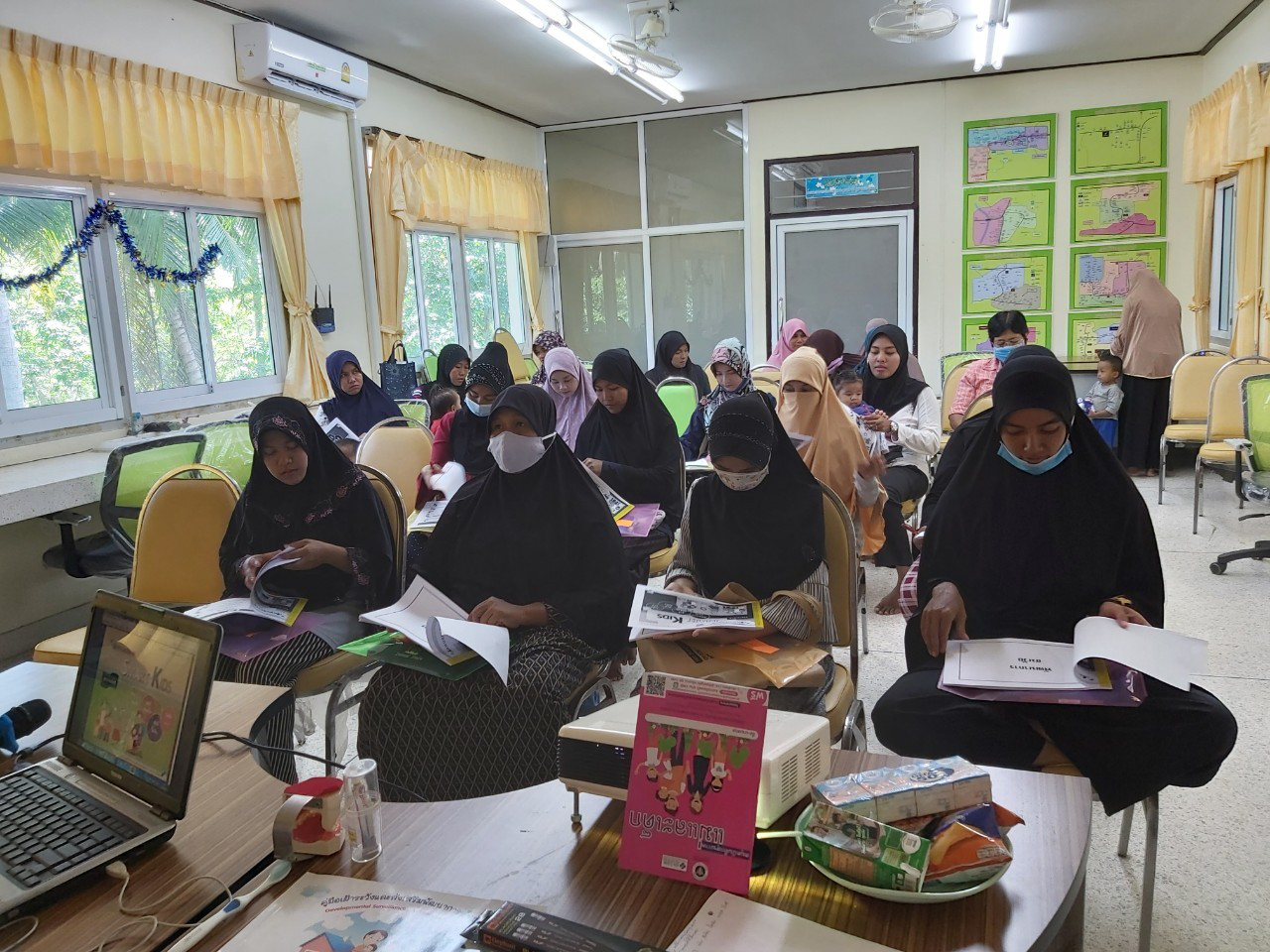 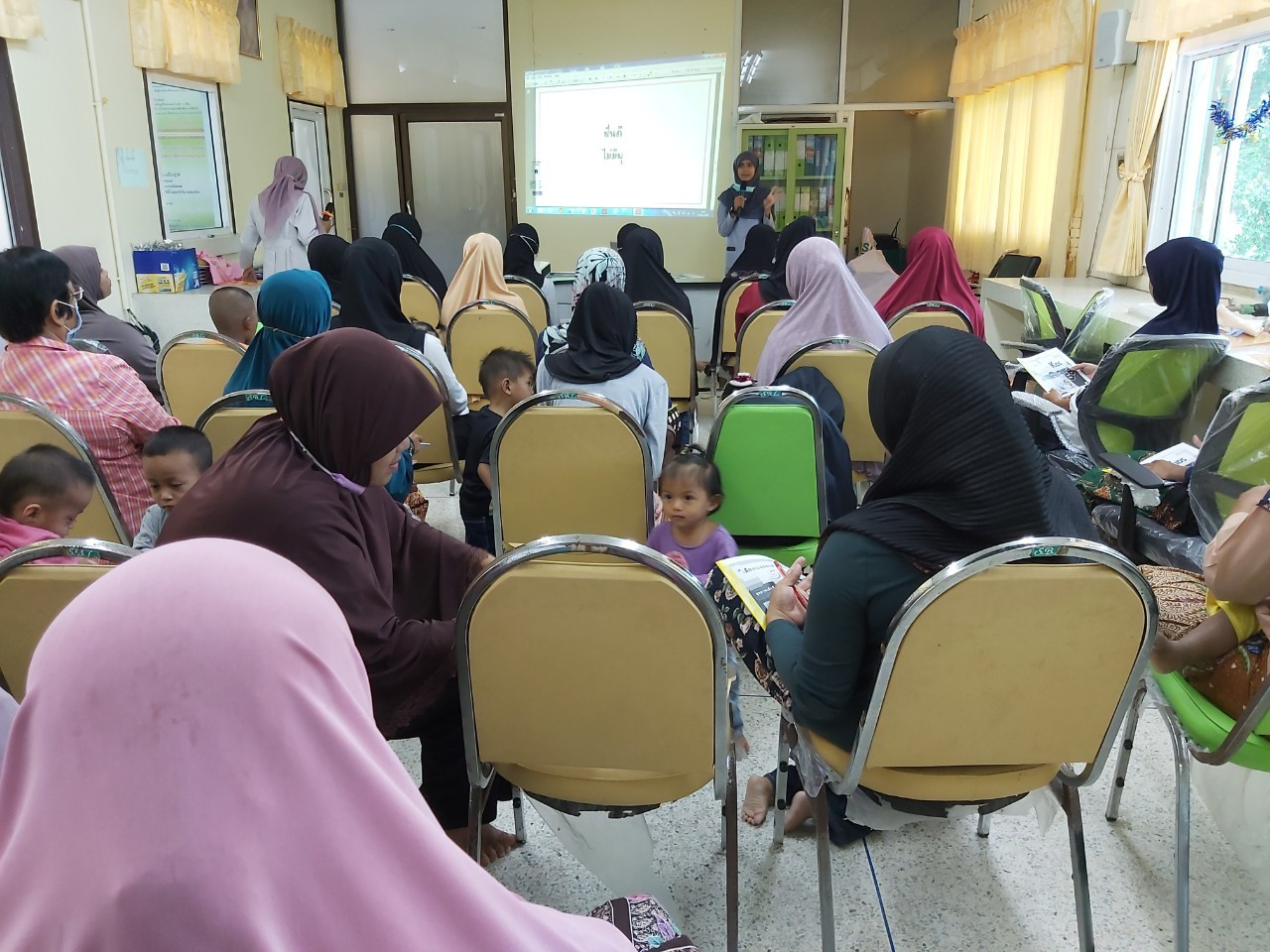 ผู้ปกครองของเด็กอายุ 0 – 5 ปี มีความรู้ความเข้าใจ ในการดูแลเด็กอายุ 0 - 5 ปี ในเรื่องภาวะโภชนาการสมวัย ร้อยละ90     3. อสม.ติดตามชั่ง น้ำหนัก เด็กอายุ 0 – 5 ปี ทุก3 เดือน และติดตามชั่งน้ำหนักเด็กที่มีภาวะทุพโภชนาการ  ทุก1 เดือน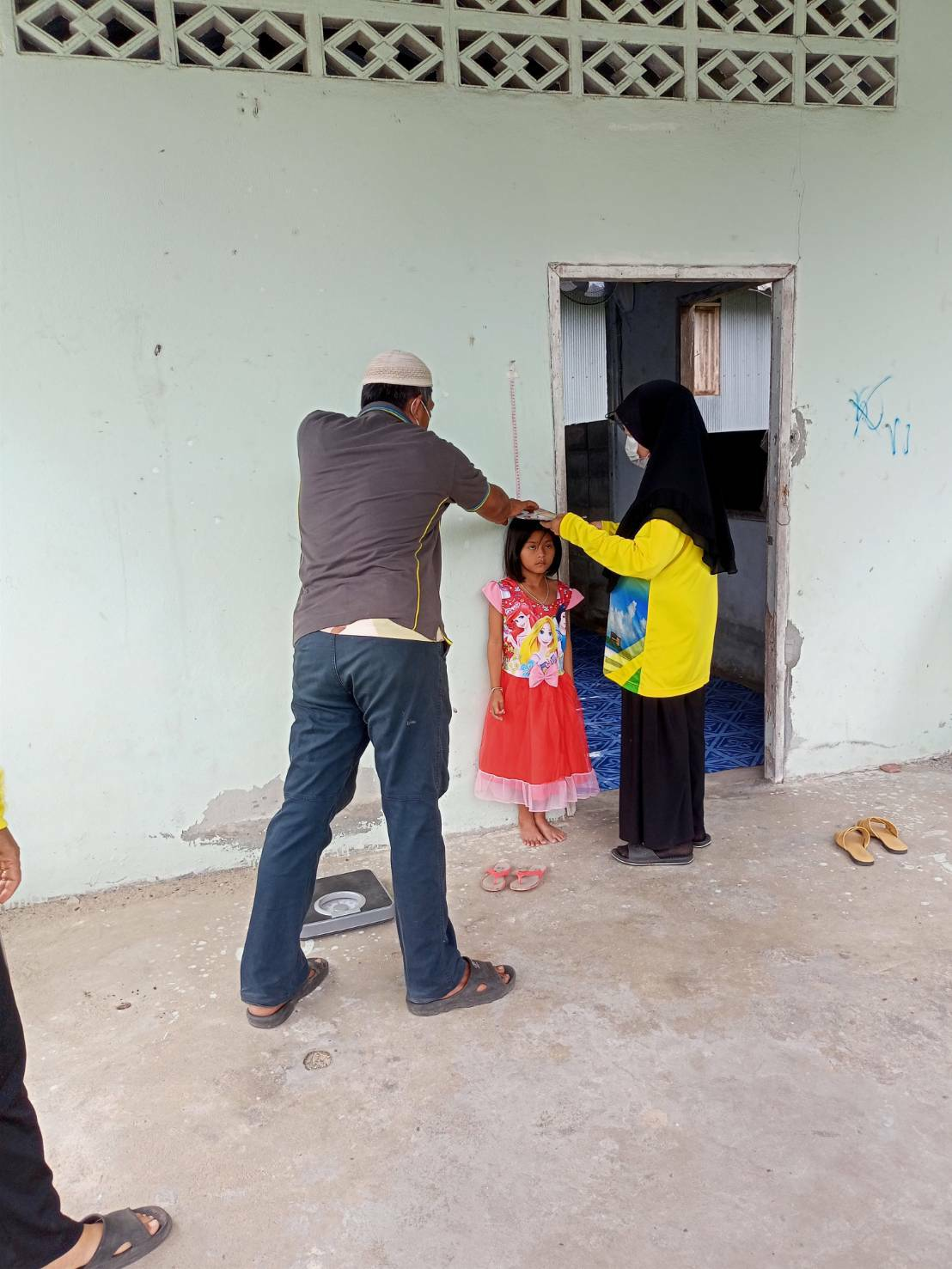 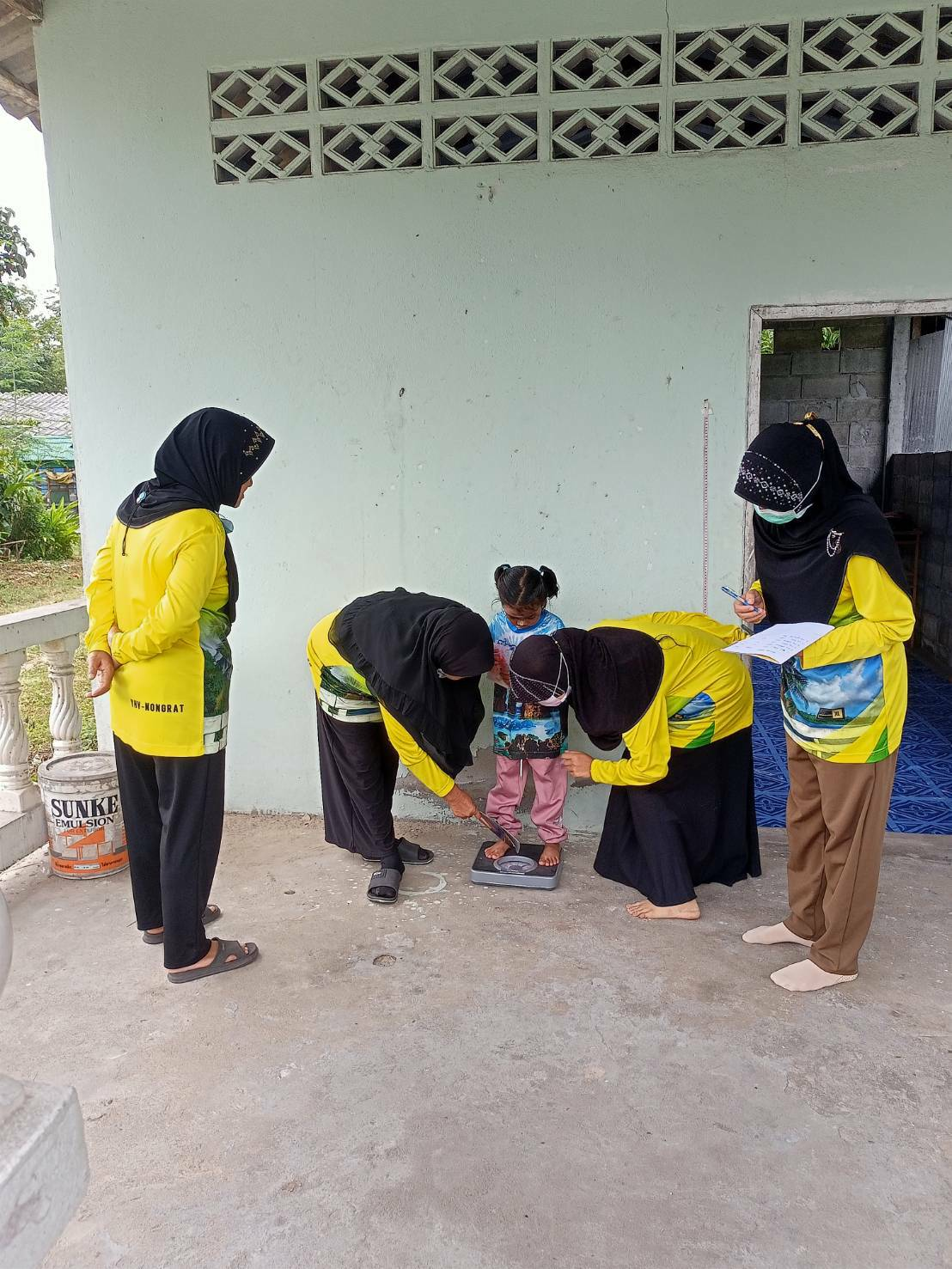 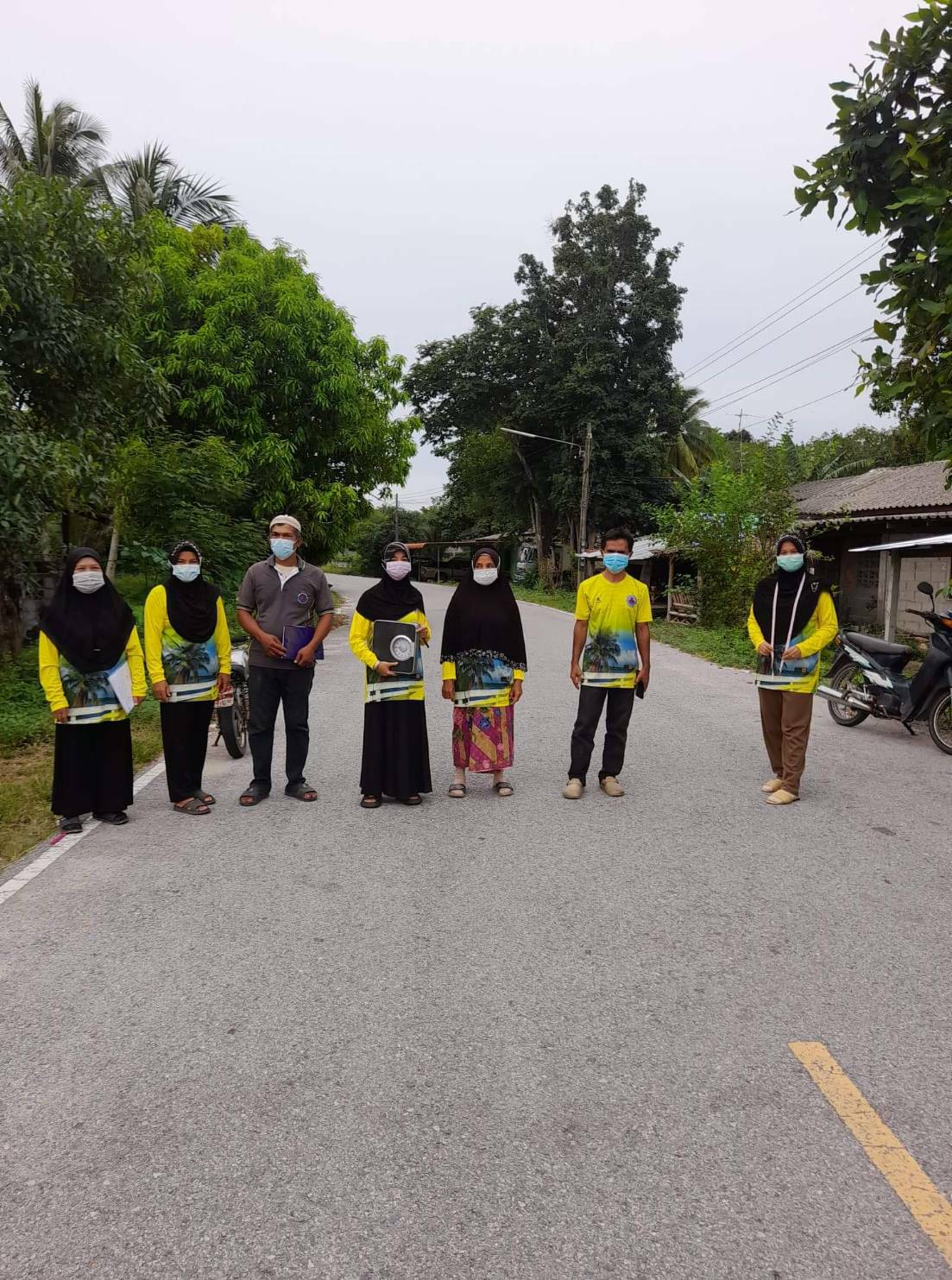 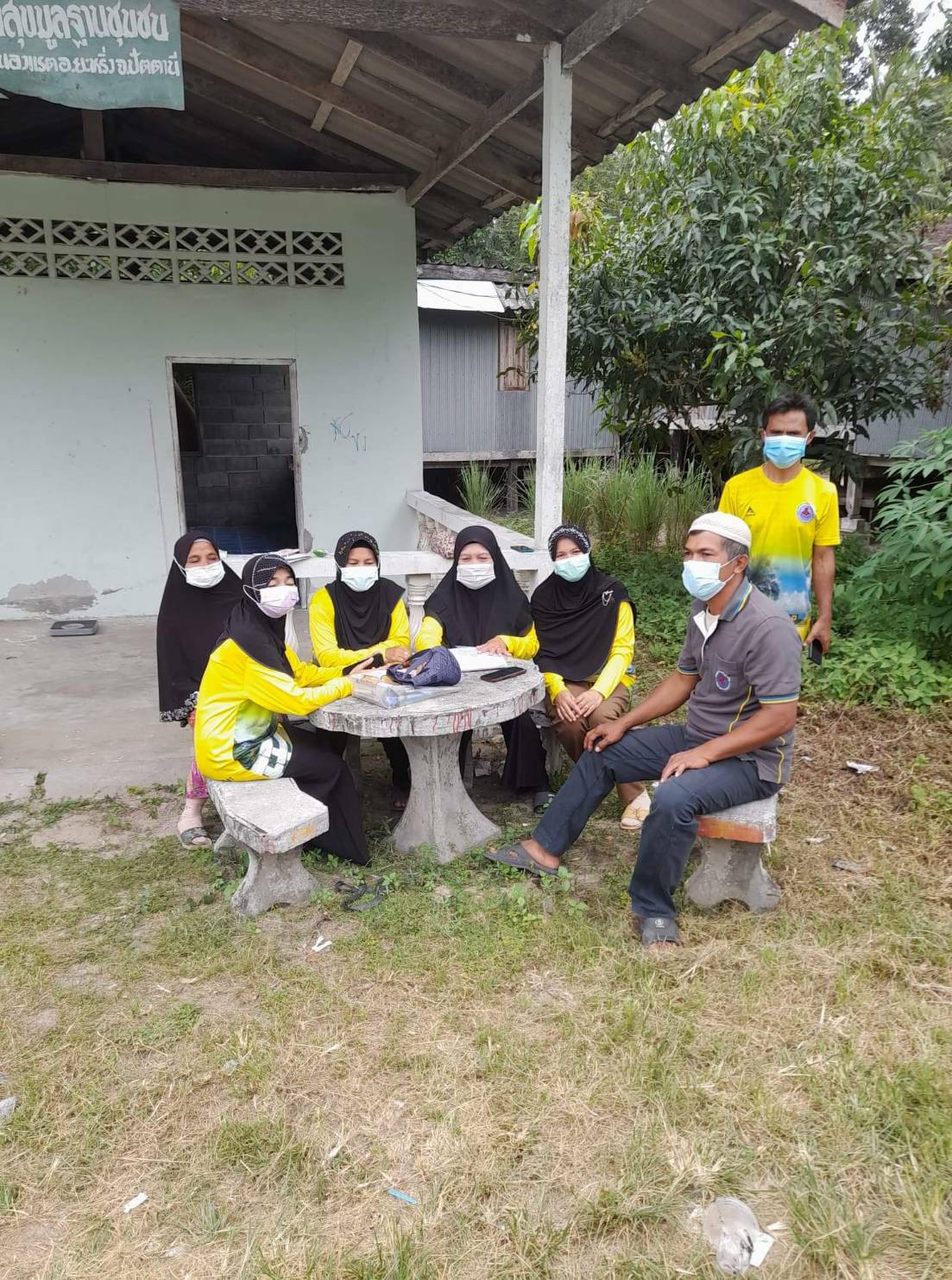        เด็กอายุ 0 – 5 ปีมีภาวะโภชนาการ อยู่ในเกณฑ์สูงดีสมส่วน ร้อยละ 79เด็ก ๐-๕ ปี มีภาวะโภชนาการสูงดีสมส่วน จำนวน 79 คน คิดเป็น 79 4. ไม่มีเด็กอายุ 0 – 5 ปี ที่มีภาวะทุพโภชนาการรุนแรง 2.1  การบรรลุตามวัตถุประสงค์	          บรรลุตามวัตถุประสงค์	          ไม่บรรลุตามวัตถุประสงค์ 2.2 จำนวนผู้เข้าร่วมในโครงการ 	-อสม. จำนวน 50 คน	-ผู้ปกครองของเด็กอายุ 0 – 5 ปี ที่มีภาวะโภชนาการไม่สมส่วน จำนวน 100 คน3.  การเบิกจ่ายงบประมาณ	งบประมาณที่ได้รับการอนุมัติ       30,000	  บาท	งบประมาณที่เบิกจ่ายจริง	           30,000          บาท   คิดเป็นร้อยละ 100	งบประมาณเหลือจ่ายส่งคืนกองทุน       0             บาท   คิดเป็นร้อยละ 0.00 4.  ปัญหา/อุปสรรคในการดำเนินงาน		ไม่มี		มี				ลงชื่อ .............................................. ผู้รายงาน                                                    (นางสาวไอนี  แวสือแม)			          ตำแหน่ง  นักวิชาการสาธารณสุขชำนาญการ			    วันที่.........เดือน ............................... พ.ศ. .................ภาคผนวกกำหนดการจัดกิจกรรมตามโครงการโภชนาการสมวัย พลานามัยสมบูรณ์ ตำบลหนองแรต ปีงบประมาณ 2565ณ โรงพยาบาลส่งเสริมสุขภาพตำบลหนองแรตกลุ่มเป้าหมาย : ผู้ปกครองเด็ก หรือผู้ดูแลเด็กวันที่                         2565เวลา 08.30 -  09.00 น.         ลงทะเบียนเวลา 09.00 -  09.15 น.	พิธีเปิดเวลา 09.15 - 10.15 น.           บรรยายเรื่อง : ความหมายและความสำคัญของหลักโภชนาการเด็กปฐมวัยเวลา 10.15 – 10.30 น.         พักรับประทานอาหารว่างพร้อมเครื่องดื่มเวลา 10.30 – 12.00 น.         บรรยายเรื่อง : หลักการเลี้ยงดูเด็ก 0 - 5 ปี ให้มีภาวะโภชนาการที่สมส่วนเวลา 12.00 – 13.30 น.         รับประทานอาหารกลางวัน และปฏิบัติศาสนกิจเวลา 13.30 – 14.30 น.         บรรยายเรื่อง : เมนูอาหารที่แนะนำในเด็ก 0 - 5 ปีเวลา 14.30 – 14.45 น.         พักรับประทานอาหารว่างพร้อมเครื่องดื่ม เวลา 14.45 – 16.00 น.         บรรยายเรื่อง : การเฝ้าระวังการเจริญเติบโตของเด็ก 0 - 5 ปีเวลา 16.00 – 16.30 น.         เปิดโอกาสซักถาม- ตอบคำถาม หมายเหตุ : กำหนดการอาจจะมีการเปลี่ยนแปลงตามความเหมาะสมภาคผนวกกำหนดการจัดกิจกรรมตามโครงการโภชนาการสมวัย พลานามัยสมบูรณ์ ตำบลหนองแรต ปีงบประมาณ 2565ณ โรงพยาบาลส่งเสริมสุขภาพตำบลหนองแรตกลุ่มเป้าหมาย : อาสาสมัครสาธารณสุขประจำหมู่บ้าน(อสม.) วันที่                         ๒๕65เวลา 08.30 - 09.00 น.         ลงทะเบียนเวลา 09.00 -  09.15 น.	พิธีเปิดเวลา 09.15 -  10.15 น.         บรรยายเรื่อง : ความหมายและความสำคัญของหลักโภชนาการเด็กปฐมวัยเวลา 10.15 – 10.30 น.        พักรับประทานอาหารว่างพร้อมเครื่องดื่มเวลา 10.30 –  12.00 น.        บรรยายเรื่อง : การดูแลเลี้ยงดูเด็กที่มีภาวะโภชนาการบกพร่องเวลา 12.00 – 13.30 น.         รับประทานอาหารกลางวัน และปฏิบัติศาสนกิจเวลา 13.30 –  14.30 น.         บรรยายเรื่อง : การเฝ้าระวังการเจริญเติบโตของเด็ก 0 - 5 ปีเวลา 14.30 – 14.45 น.         พักรับประทานอาหารว่างพร้อมเครื่องดื่ม เวลา 14.45–16.00 น.           บรรยายเรื่อง:การติดตามชั่งน้ำหนักวัดส่วนสูง เด็ก ที่มีภาวะโภชนาการบกพร่อง                             เวลา 16.00 – 16.30 น.          เปิดโอกาสซักถาม- ตอบคำถาม หมายเหตุ : กำหนดการอาจจะมีการเปลี่ยนแปลงตามความเหมาะสมระยะ / กิจกรรมปี พ.ศ. 2564ปี พ.ศ. 2564ปี พ.ศ. 2564ปี พ.ศ. 2565ปี พ.ศ. 2565ปี พ.ศ. 2565ปี พ.ศ. 2565ปี พ.ศ. 2565ปี พ.ศ. 2565ปี พ.ศ. 2565ปี พ.ศ. 2565ปี พ.ศ. 2565ระยะ / กิจกรรมต.ค.พ.ย.ธ.ค.ม.ค.ก.พ.มี.ค.เม.ย.พ.ค.มิ.ย.ก.ค.ส.ค.ก.ย.1. เก็บรวบรวมและวิเคราะห์ข้อมูลเกี่ยวกับภาวะโภชนาการเด็กอายุ 0 – 5  ปีในไตรมาสที่ 1/25642. ประสานงานกับอสม. เพื่อเตรียมชุมชน สถานที่ และกลุ่มเป้าหมาย3. จัดอบรม อสม. และผู้ปกครองเด็กอายุ 0 – 5 ปีที่มีภาวะโภชนาการไม่สมส่วน4. อสม.ออกติดตามชั่งน้ำหนักและวัดส่วนสูงเด็กอายุ 0 – 5 ปี และแปรผล5. เจ้าหน้าที่ และ อสม.ลงติดตามเยี่ยม ในรายที่มีภาวะทุพโภชนาการ พร้อมให้ความรู้ด้านอาหารและโภชนาการพื้นฐาน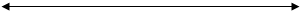 6. ในกรณีที่พบเด็กขาดสารอาหารรุนแรง ต้องประสานกับโรงพยาบาลยะหริ่ง เพื่อส่งตัวรักษาต่อ7. รายงานผลการดำเนินกิจกรรม โครงการจำนาวนช่วงโครงการ(คน)สูงดีสมส่วนร้อยละ1007979.0